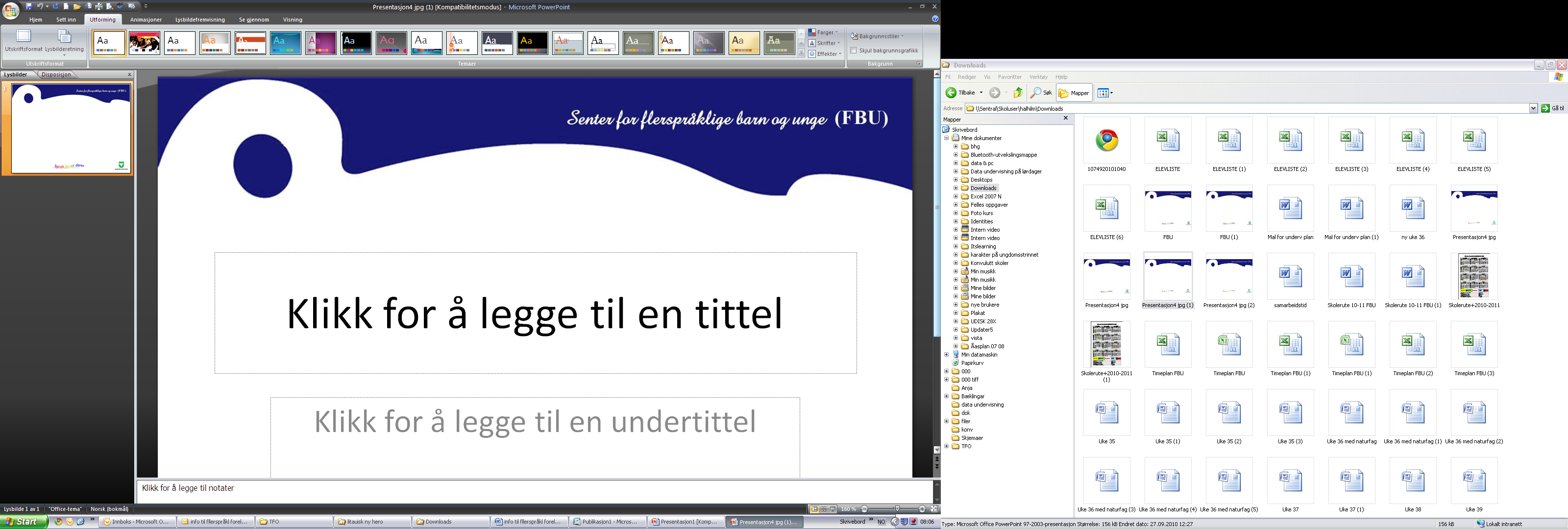 MINORITETSSPRÅKLIGE BARN I BARNEHAGE. Del 1: Oppstartsamtale, fylles ut sammen med foreldre. Del 2: Fylles ut for å gi informasjon til skolen om barnets språk på norsk.Bruk skjemaet fra barnet starter opp i barnehagen. Siste året barnet går i barnehagen: send skjema innen 1. desember til skolen barnet skal gå på. Skjemaet fylles ut digitalt! Endringer fylles inn etter hvert fram til 1. desember, evt. utover våren og ettersendes skolen.Foreldrene må gi samtykke slik at informasjon om barnets språk kan gis til skolen. DEL 1: Oppstartsamtale.Barnet går i:       barnehage, på avdeling:        Oppstartdato:     Barnehagens adresse:                             Telefonnr.:          Pedagogisk leder:      Har barnet gått i andre barnehager?           Hvis ja, hvor lenge:     DEL 2. Fylles ut siste året barnet går i barnehagen. Dette er informasjon som sendes skolen barnet skal starte i.  Informasjon til foreldre, deles ut i august når barnet er førskolebarn.Opplæringsloven i § 2-8•Elever i grunnskolen med et annet morsmål enn norsk og samisk har rett til særskilt norskopplæring til de kan nok norsk til å følge den vanlige opplæringen i skolen.  •Om nødvendig har elevene også rett til morsmålsopplæring, tospråklig fagopplæring eller begge deler.•Kommunen skal kartlegge hvor mye norsk elevene kan før det blir gjort vedtak om særskilt språkopplæring. Kartlegging skal også utføres underveis i opplæringen.Overføringsmøter med barnehage og skole gjennomføres innen mai. FBU kan bistå om ønskelig.  Se plan for Sandnes kommune. Barnets referanser er viktige for begrepsforståelsen. Hvor stor forståelsen er, styres av hvor mange erfaringer barnet har knyttet til ordet. Grunnleggende begreper kan barnet erfare ved alle daglige gjøremål. Det er viktig at personalet lar ord følge handling!  Kan barnet bruke begrepene:Dato:            Underskrift foreldre: ______________________________________________________Underskrift pedagogisk leder: _______________________________________________Underskrift styrer: ________________________________________________________Språkbiografi. Fylles ut sammen med foreldrene.Barnets navn:      Jente Gutt  Adresse:      Adresse:      Adresse:      Fødselsdato:                 Hvor lenge har barnet vært i Norge:                         Hvor er barnet født:      Fødselsdato:                 Hvor lenge har barnet vært i Norge:                         Hvor er barnet født:      Fødselsdato:                 Hvor lenge har barnet vært i Norge:                         Hvor er barnet født:      Navn og alder på søsken:       Mors navn:                                            tlf:                adresse:      Fars navn:                                              tlf:                adresse:      Navn og alder på søsken:       Mors navn:                                            tlf:                adresse:      Fars navn:                                              tlf:                adresse:      Navn og alder på søsken:       Mors navn:                                            tlf:                adresse:      Fars navn:                                              tlf:                adresse:      Hvilke(t) språk snakker barnet hjemme:      Hvordan bruker barnet morsmålet hjemme:            Bruk:   U.dir/samtaleguide morsmålHvilke(t) språk snakker barnet hjemme:      Hvordan bruker barnet morsmålet hjemme:            Bruk:   U.dir/samtaleguide morsmålHvilke(t) språk snakker barnet hjemme:      Hvordan bruker barnet morsmålet hjemme:            Bruk:   U.dir/samtaleguide morsmålHvilke(t) språk snakker foreldrene med personalet:                Har foreldrene behov for tolk:       Foreldres status: Arbeidsinnvandrer: , Flyktning: ,   Asylsøker: , Norsk statsborgerØnsker dere å si noe om barnets utvikling, oppdragerkultur:      Ønsker dere at merkedager, høytidsdager skal markeres i barnehagen:      Hvilke(t) språk snakker foreldrene med personalet:                Har foreldrene behov for tolk:       Foreldres status: Arbeidsinnvandrer: , Flyktning: ,   Asylsøker: , Norsk statsborgerØnsker dere å si noe om barnets utvikling, oppdragerkultur:      Ønsker dere at merkedager, høytidsdager skal markeres i barnehagen:      Hvilke(t) språk snakker foreldrene med personalet:                Har foreldrene behov for tolk:       Foreldres status: Arbeidsinnvandrer: , Flyktning: ,   Asylsøker: , Norsk statsborgerØnsker dere å si noe om barnets utvikling, oppdragerkultur:      Ønsker dere at merkedager, høytidsdager skal markeres i barnehagen:      Har barnet norsktalende venner: Ja    Nei Har barnet norsktalende venner: Ja    Nei Har barnet norsktalende venner: Ja    Nei Hva liker barnet å gjøre hjemme:      Brukes fortellinger, rim og regler, blir barnet lest for hjemme:      Om tilhørighet. Oversatt materiale: om språkstimulering, praktisk info, åpne barnehager, ICDP og barn i flerspråklige familierHva liker barnet å gjøre hjemme:      Brukes fortellinger, rim og regler, blir barnet lest for hjemme:      Om tilhørighet. Oversatt materiale: om språkstimulering, praktisk info, åpne barnehager, ICDP og barn i flerspråklige familierHva liker barnet å gjøre hjemme:      Brukes fortellinger, rim og regler, blir barnet lest for hjemme:      Om tilhørighet. Oversatt materiale: om språkstimulering, praktisk info, åpne barnehager, ICDP og barn i flerspråklige familierFylles ut av barnehagelærer: beskriv barnets språk på norskFylles ut av barnehagelærer: beskriv barnets språk på norskKan barnet fortelle hva det mener, føler og protestere, be om noe:      Hvor mye samtalestøtte trenger barnet:      Må barnet «lete» etter ordene når det samtaler:      Kan barnet fortelle hva det mener, føler og protestere, be om noe:      Hvor mye samtalestøtte trenger barnet:      Må barnet «lete» etter ordene når det samtaler:      Kan barnet fortelle hva det mener, føler og protestere, be om noe:      Hvor mye samtalestøtte trenger barnet:      Må barnet «lete» etter ordene når det samtaler:      Kan barnet fortelle hva det mener, føler og protestere, be om noe:      Hvor mye samtalestøtte trenger barnet:      Må barnet «lete» etter ordene når det samtaler:      Bruker barnet setninger med flere ord:Ja: Ja: Nei: Settes ordene sammen i riktig rekkefølge:Ja: Ja: Nei: Liker barnet å bli lest for:      Kan barnet:skrive navnet eller bokstaven sin:      noen rim og regler:      rime:      Har barnet begynt å skrive, lese:      Har barnet hatt særskilt tilrettelegging i barnehagen: Ja    Nei                                                                   Hvis ja, hva har tilrettelegging bestått av:      Liker barnet å bli lest for:      Kan barnet:skrive navnet eller bokstaven sin:      noen rim og regler:      rime:      Har barnet begynt å skrive, lese:      Har barnet hatt særskilt tilrettelegging i barnehagen: Ja    Nei                                                                   Hvis ja, hva har tilrettelegging bestått av:      Liker barnet å bli lest for:      Kan barnet:skrive navnet eller bokstaven sin:      noen rim og regler:      rime:      Har barnet begynt å skrive, lese:      Har barnet hatt særskilt tilrettelegging i barnehagen: Ja    Nei                                                                   Hvis ja, hva har tilrettelegging bestått av:      Liker barnet å bli lest for:      Kan barnet:skrive navnet eller bokstaven sin:      noen rim og regler:      rime:      Har barnet begynt å skrive, lese:      Har barnet hatt særskilt tilrettelegging i barnehagen: Ja    Nei                                                                   Hvis ja, hva har tilrettelegging bestått av:      Har barnet hatt tospråklig assistent: Ja        Hvor lenge hvis ja:       Nei; bruk: U.dir/                Tospråklig assistent sin vurdering av barnets morsmål:      Hvilket språk er dominant språk:       Farger: rød , blå , gul , grønn , brun , svart , hvit , oransje ,                lys , mørk  .  Form: rund , firkant , trekant , terning , sirkel , kule ,  sylinder Stilling: vannrett , loddrett , skrå , sittende , stående , liggende .Plass: på , under , over , foran , bak , ved siden av , inni noe , mellom noe , først , etter , sist .Størrelse: stor , liten , høy , lav , størst , minst , større enn , mindre enn , bred , smal Retning: nedover , oppover , langs noe , høyre ,  venstre Mengde: 1-6  Mønster: stripet , rutet , prikket , blomstret .Funksjoner: kan barnet knytte verb til substantivene f.eks.: vi drikker av en kopp, vi sover i sengen. Kopp , gaffel, kniv og skje , stol , blyant  , seng .Stoff - arter: tre , papir , plast , glass , metall , tøy .Overflate: glatt , ruglete (ru) , blank , malt .Stoff – egenskaper: mykt , hardt , knuselig , flytende , seigt .Vekt: tung , lett Temperatur: varm , kald , kjølig , lunken .Lukt: god lukt , vond lukt .Smak: sur , søt , salt , bitter .Tid: dag , natt , morgen , kveld , ukedager , måneder , klokka ,         årstider .Fart: stor , sakte , sein , rask .Verdi: rett , galt .Kjønn: gutt , jente , mann , kvinne/dame .Hvilken skole skal barnet går på:      Hva synes barnehagen er viktig for skolen å vite når det gjelder barnets ekspressive (tale) og impressive (språkforståelse) språk?      Skriv noe om: Konsentrasjon og utholdenhet:      Kan barnet ta imot fellesbeskjeder:      